打开电脑端系统登录界面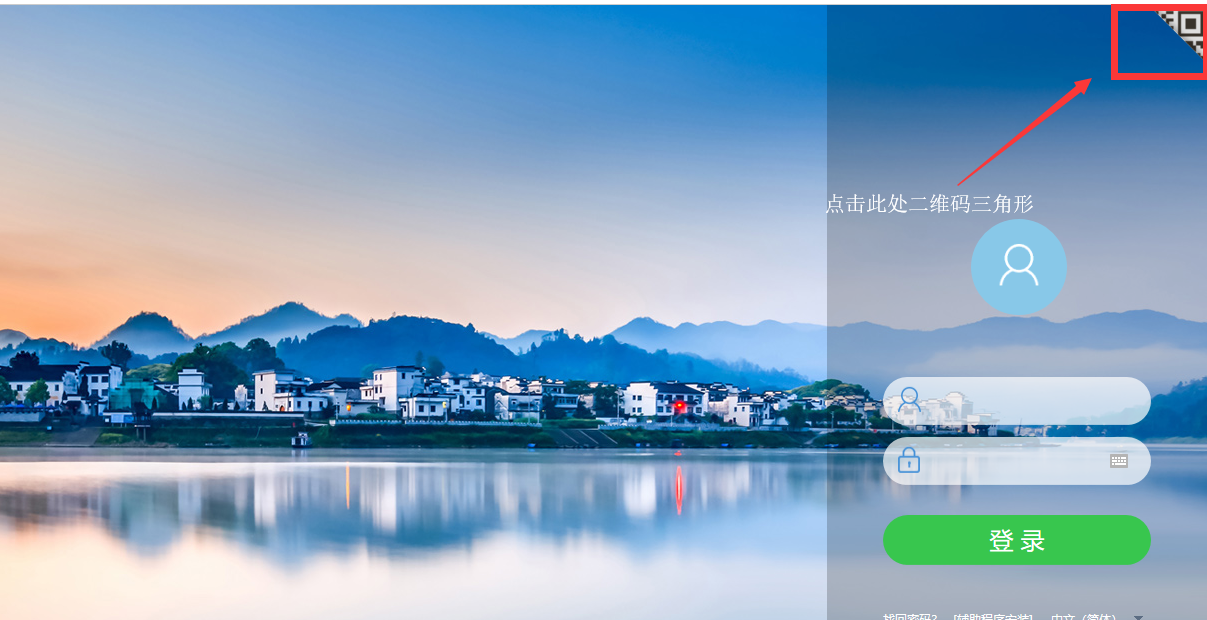 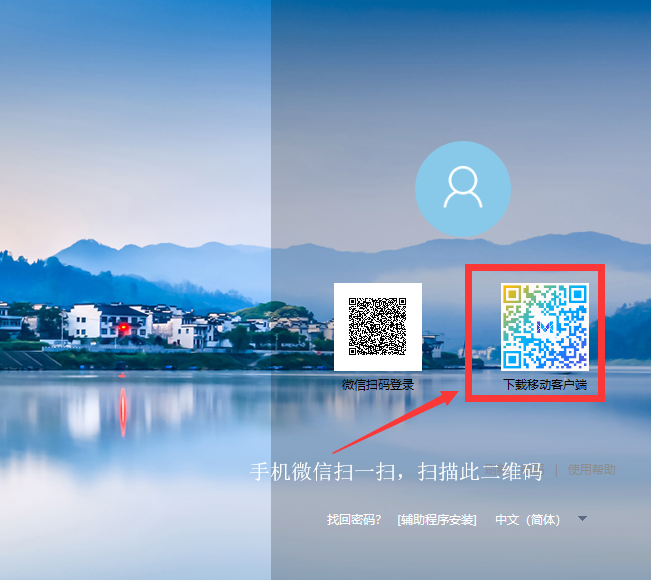 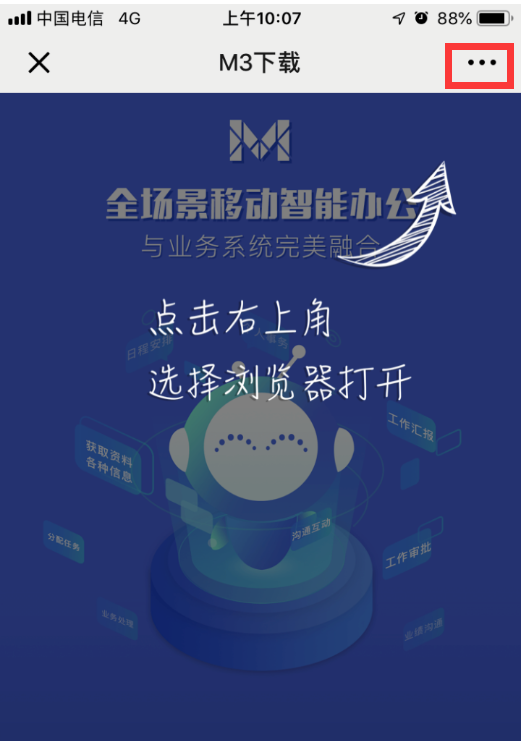 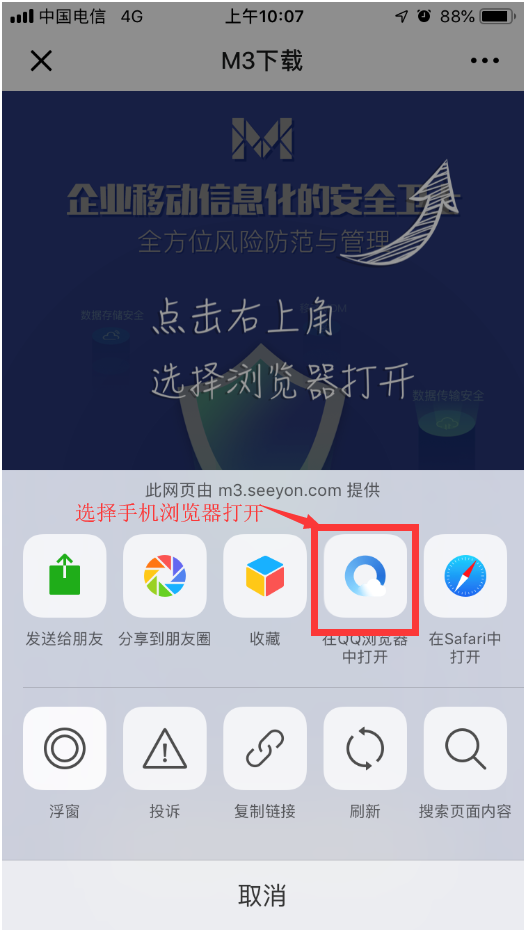 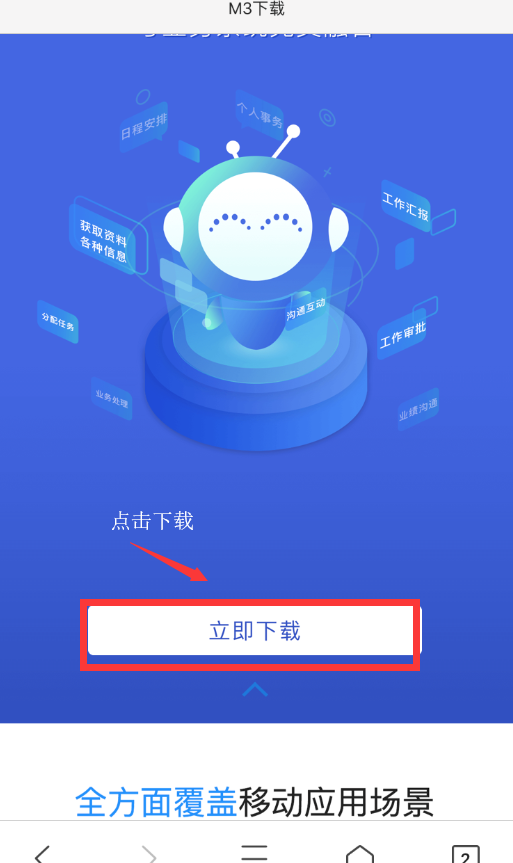 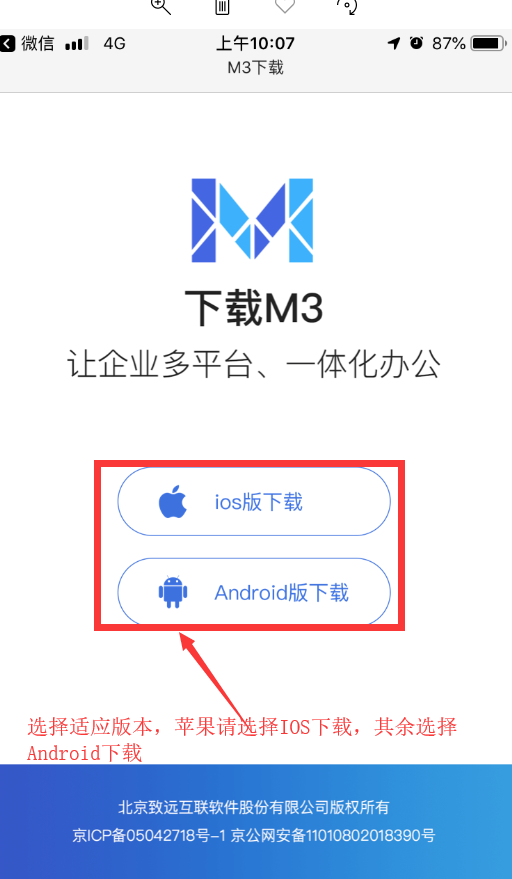 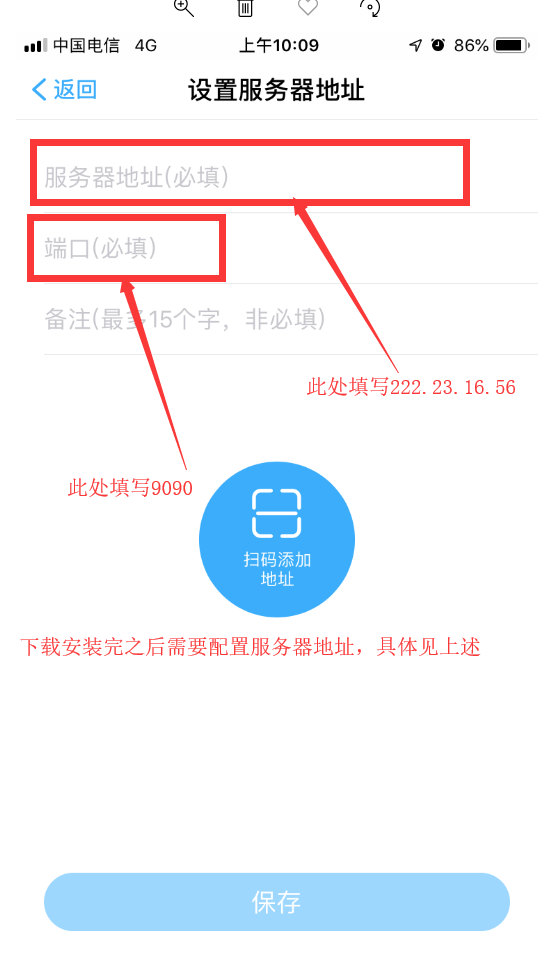 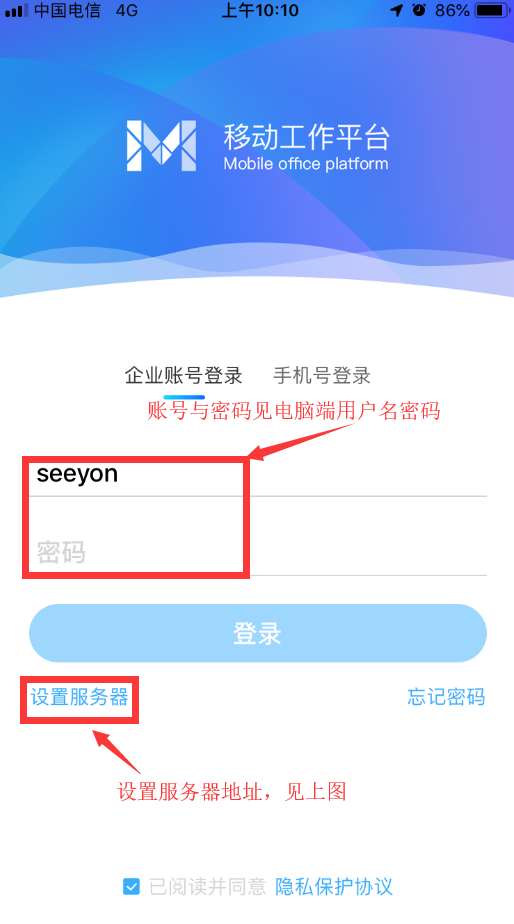 